В период с 16 марта по 20 марта 2020 года на территории ЗАТО Свободный будет проводиться акция «Семья без наркотиков», в целях выявления фактов раннего семейного неблагополучия, принятия профилактических мер к родителям или иным законным представителям, в том числе замеченным в употреблении наркотических средств, недопущения с их стороны противоправных посягательств в отношении детей, выявление фактов вовлечения несовершеннолетних в употребление алкогольной и спиртосодержащей продукции склонение к потреблению наркотических средств, психотропных веществ или их аналогов, предупреждение по распространению наркомании, среди несовершеннолетних.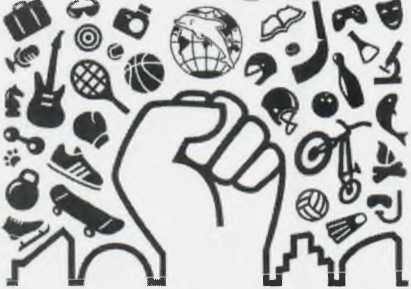 В случае если кто-то из граждан располагает сведениями о детях, оказавшихся в беде и кому необходима срочная помощь, о взрослых, вовлекающих подростков в криминал, просьба проинформировать об этом полицию по телефону дежурной части - 5-84-72.ОМВД России ЗАТО Свободный